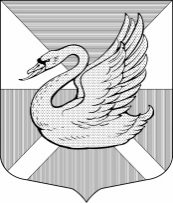 М Е С Т Н А Я      А Д М И Н И С Т Р А Ц И ЯМУНИЦИПАЛЬНОГО  ОБРАЗОВАНИЯМУНИЦИПАЛЬНЫЙ ОКРУГ ОЗЕРО ДОЛГОЕСанкт-ПетербургПОСТАНОВЛЕНИЕ«_28_» декабря 2016 года                                                                               № 01-05/_35_О внесении изменений в Постановление Местной администрации «Об определении случаев осуществления банковского сопровождения контрактов	В соответствии с частью 2 статьи 35 Федерального закона от 
5 апреля 2013 года № 44-ФЗ «О контрактной системе в сфере закупок товаров, работ, услуг для обеспечения государственных и муниципальных нужд», Местная администрация МО МО Озеро Долгое	 ПОСТАНОВЛЯЕТ: Внести изменения в Постановление Местной администрации от 19.06.2014 года № 01-05/15 «Об определении случаев банковского сопровождения контрактов» заменив в пункте 1 постановления фразу «тридцать миллионов рублей или более» на фразу «семьдесят пять миллионов и более».Разместить настоящее постановление на официальном сайте МО МО Озеро Долгое.Контроль за выполнением настоящего постановления возложить на заместителя главы Местной администрации Макеенко Е.А.Глава Местной администрацииМО МО Озеро Долгое                                                                                     С.Н. Ходырева